English (français suit)Enter some basic info and your reason for supporting a Guaranteed Livable Income in Canada as a Youth, or on behalf of Youth, and click, “Add Your Voice”!If you’d prefer to not add a personal reason, no worries!
Just delete any text in the respective box before clicking sendTweet about your work using our ready-to-use tweet template, which appears for you automatically after you’ve sent the letter, and share generously on social mediaDo a happy dance knowing you took part in something bigger than yourself by localizing the SDGs in global solidarity and international cooperation, and helped contribute to a better future for all, by all #Youth2030You will receive a copy of the sent letter in your email inbox.Thank you! And stay tuned for more during Lobby Week, in October, later this year, 2020!Français (English in previous)Entrez quelques informations de base et la raison pour laquelle vous soutenez un revenu garanti habitable au Canada en tant que jeune, ou au nom des jeunes, et cliquez sur «Ajoutez votre voix»!Si vous préférez ne pas ajouter de raison personnelle, pas de soucis! :)
Simplement supprimez le texte dans la boîte correspondante avant d’envoyer le messageTweetez sur votre travail utilisant notre prêt-à-l'employer tweet, qui s'affiche automatiquement pour vous une fois que vous avez envoyé la lettre.Si vous pouvez, s’il vous plaît aussi partagez votre contributions généreusement sur les réseaux sociauxFaites une danse joyeuse en sachant que vous avez participé à quelque chose de plus grand que vous par localisant les ODD en solidarité mondiale et coopération internationale, et par contribuant également à un meilleur avenir pour tous, par tous #Jeunes2030Vous recevrez une copie de la lettre envoyée dans votre boîte de réception e-mail.Merci! Et restez à l'écoute pour en savoir plus pendant la Semaine du Lobby, cette octobre, 2020!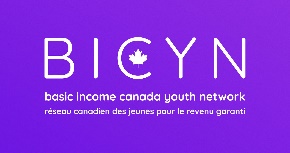 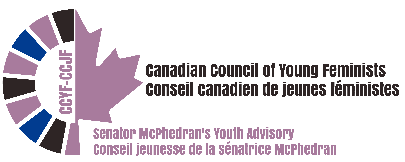 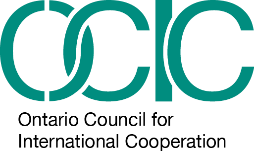 